Members are summoned to the Pitcombe Parish Council Meeting to be held at 7.30pm on Tuesday 24th April 2018 at Hadspen Village Hall.Members are reminded that the Council has a general duty to consider the following matters in the exercise of any of its functions: Equal Opportunities (race, gender, sexual orientation, marital status, age and any disability) Crime & Disorder, Health & Safety and Human Rights.Members of the public are invited to attend. The Chairman will allow a period of 10 minutes for questions from the public before the meeting begins. To receive Apologies for Absence.To receive Declarations of any Unregistered Disclosable Interests.New Planning Applications: 18/00649/FUL – Erection of single storey building and repair of existing barn. Shatwell Farm, Shatwell Lane, Yarlington. BA9 8DL18/00913/LBC – Alterations to the Clock House and Barton buildings (Revised application from previously approved alterations under 16/02677/LBC). Hadspen House, Hadspen Estate, Hadspen, Castle Cary. BA7 7NGDate of the Annual Parish Meeting: 15th May 2018 at 7.00pm. The Annual Parish Council Meeting will follow straight afterwards.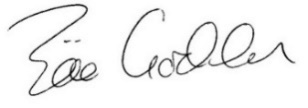 Zöe GoddenParish Clerk18 April 2018